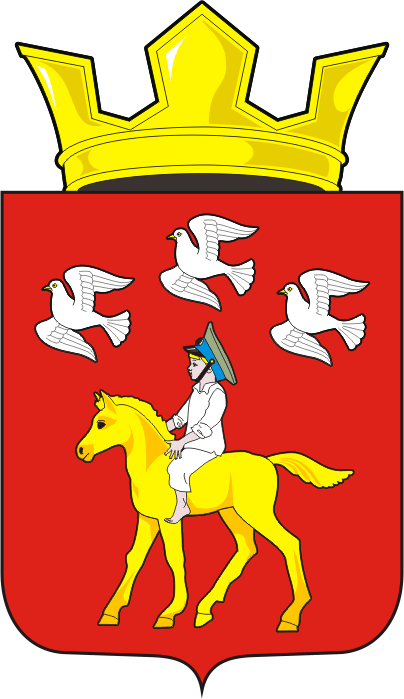 АДМИНИСТРАЦИЯ ЧЕРКАССКОГО СЕЛЬСОВЕТА                                  САРАКТАШСКОГО РАЙОНА ОРЕНБУРГСКОЙ ОБЛАСТИР А С П О Р Я Ж Е Н И Е О реализации на территории Черкасского сельсовета Саракташского района Оренбургской области распоряжения Правительства Российской Федерации от 30 января . № 208-р В соответствии с Федеральным законом от 29.12.2009 № 381-ФЗ «Об основах государственного регулирования торговой деятельности в Российской Федерации», в целях обеспечения эффективной реализации распоряжения Правительства Российской Федерации от 30 января . № 208-р, для обеспечения продовольственной безопасности, стимулирования предпринимательской активности и самозанятости граждан, расширения возможностей сбыта продукции отечественных производителей товаров, увеличения доходов и роста благосостояния граждан:1. Провести на территории Черкасского сельсовета мониторинг для выявления  возможности и необходимости:- новых торговых объектов всех форм торговли;- увеличения количества ярмарок, розничных рынков, торговых мест на них, мест размещения нестационарных торговых объектов и объектов для осуществления развозной торговли, а также предоставления компенсационных мест для размещения таких торговых объектов.2. При необходимости разработать схемы размещения нестационарных торговых объектов на территории сельсовета.3.  Путем размещения объявлений в местах для обнародования НПА и на сайте Черкасского сельсовета в сети Интернет проинформировать население и хозяйствующие субъекты на территории сельсовета о новых возможностях для розничного сбыта товаров.4. В местах с высокой проходимостью отвести специальные площадки для реализации продукции крестьянскими (фермерским) хозяйствами, а также гражданами, ведущими личное подсобное хозяйство, занимающихся садоводством, огородничеством, осуществляющим заготовку пищевых лесных ресурсов. 5. Контроль за исполнением настоящего распоряжения оставляю за собой. 6. Настоящее распоряжение вступает в силу с момента его подписания. Глава сельсовета                                                                              Т.В. Кучугурова.29.04.2021 с. Черкассы №4-рРазослано:  администрации Саракташского района, прокуратуре района, места для обнародования, сайт сельсовета, в дело. 